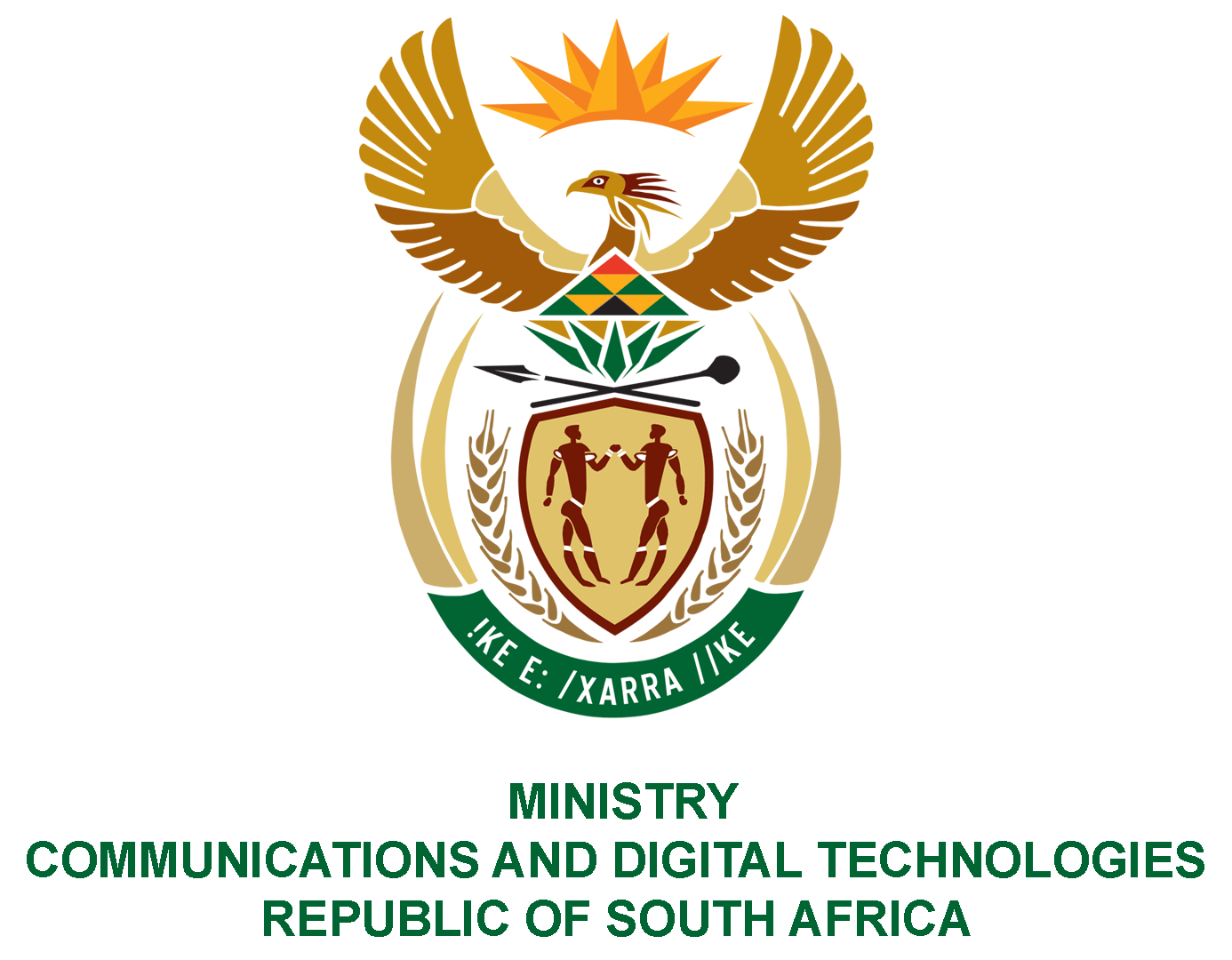 PARLIAMENT OF THE REPUBLIC OF SOUTH AFRICANATIONAL ASSEMBLYWRITTEN REPLYQUESTION NO: 3176DATE OF PUBLICATION:  16 SEPTEMBER 2022QUESTION PAPER NO: 33Ms D Kohler (DA) to ask the Minister of Communications and Digital Technologies: Whether any member of the Board of the SA Broadcasting Corporation has attempted to influence the reporting of current affairs by instructing the Head of News, formerly Ms Magopeni, not to cover certain items of national interest; if not, what is the position in this regard; if so, what are the relevant details? NW3888EREPLY:I have been informed by the SABC as follows:A special committee was set up to investigate the allegations. It was then found that the allegations were untrue. This report was made public by the SABC.Authorised for submission byMR TINYIKO NGOBENIDIRECTOR-GENERAL (ACTING)DATE:Recommended/not recommended__________________________HON. PHILLY MAPULANE, MPDEPUTY MINISTER OF COMMUNICATIONS AND DIGITAL TECHNOLOGIESDATE: Approved/ not approved________________________________	HON. KHUMBUDZO NTSHAVHENI, MP MINISTER OF COMMUNICATIONS AND DIGITAL TECHNOLOGIESDATE: